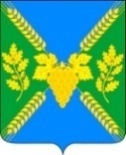 АДМИНИСТРАЦИЯ МОЛДАВАНСКОГО СЕЛЬСКОГО ПОСЕЛЕНИЯ КРЫМСКОГО РАЙОНАПОСТАНОВЛЕНИЕот  04.05.2018                                                                                                  № 57село МолдаванскоеО внесении изменений в постановление администрации Молдаванского сельского поселения Крымского района от 1 июля 2016 года № 180 «О создании Единой комиссии по осуществлению закупок (определению поставщиков, подрядчиков, исполнителей)»В связи с кадровыми изменениями, в целях актуализации состава Единой комиссии по осуществлению закупок (определению поставщиков, подрядчиков, исполнителей), п о с т а н о в л я ю:1. Внести изменения в постановление администрации  Молдаванского сельского поселения Крымского района от 1 июля 2016 года № 180 «О создании Единой комиссии по осуществлению закупок (определению поставщиков, подрядчиков, исполнителей)» изложив пункт 2 в следующей редакции»«2.   Определить следующий персональный состав Единой комиссии по осуществлению закупок (определению поставщиков, подрядчиков, исполнителей).-   председатель комиссии:  Павлова Л.Г.– Специалист по закупкам МБУ «СКЦ» Молдаванского сельского поселения Крымского района;- заместитель председателя комиссии: - Аблаева Л.М. – главный специалист администрации Молдаванского сельского поселения;- член комиссии: Мельниченко Н.И. – ведущий специалист администрации Молдаванского сельского поселения;- член комиссии: Пупач Л.Е. – ведущий специалист администрации  Молдаванского сельского поселения;- член комиссии: Акимова Н.Г – ведущий специалист администрации  Молдаванского сельского поселения.».2.Ведущему специалисту Молдаванского сельского поселения Крымского района Петря А.В. настоящее постановление  обнародовать и разместить на официальном сайте администрации Молдаванского сельского поселения Крымского района в сети Интернет.3. Постановление вступает в силу со дня официального обнародования.Глава Молдаванского сельского поселенияКрымского района 					                       А.В.Улановский